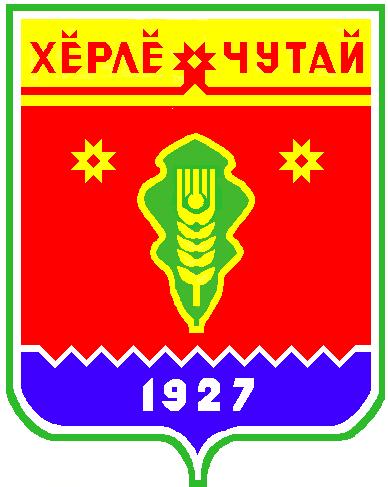 Основные изменения в уголовный Кодекс Российской Федерации в 2022 годуФедеральным законом от 28.01.2022 года №3-ФЗ с * февраля 2022 года ужесточена ответственность за совершение преступлений против половой  неприкосновенности несовершеннолетних.Так, за  изнасилование несовершеннолетнего или совершение в отношении него действий сексуального характера лицу, ранее судимому за подобные преступления, может быть назначено пожизненное лишение свободы.Федеральным законом от 30.12.2021 года №499-ФЗ с 10 января 2022 года расширена ответственность за неуплату алиментов.     Так, ответственность наступит и в тех случаях, когда алименты уплачены частично.     Освободят от ответственности лиц, которые полностью оплатили задолженность. Федеральным законом от 30.12.2021 №458-ФЗ с 10 января 2022 года введена ответственность за неоднократное агрессивное вождение.Так, уголовная ответственность наступит, если водитель:- превысил скорость более чем на 60 км/час или выехал на встречную полосу;- уже допускал любое из указанных нарушений и за это его лишили прав на вождение.  Ответственность не наступит, если предыдущие нарушении зафиксированы автоматической дорожной камерой. ВЕСТНИК Испуханского сельского поселенияТир. 100 экз.д.Испуханы, ул.Новая д.2Номер сверстан специалистом администрации Испуханского сельского поселенияОтветственный за выпуск: Е.Ф.ЛаврентьеваВыходит на русском  языке